EEE 322 PRACTICE QUESTIONSDetermine the source current and the input impedance for the magnetically-coupled coils below: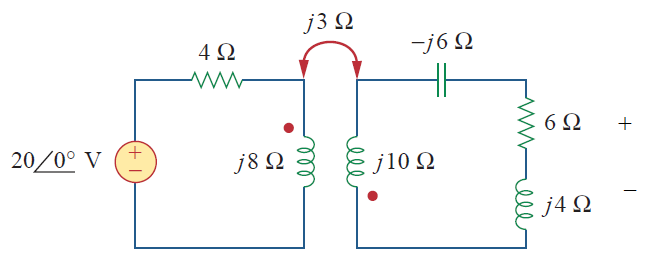 For the second-order passive lowpass filter circuit below, given R1 = 2 Ω, R2 = 5 Ω, C1 = 0.1 F, and C2 = 0.2 F, obtain the transfer function 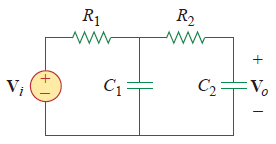 Determine the mesh currents i1, i2, and i3 in the circuit below: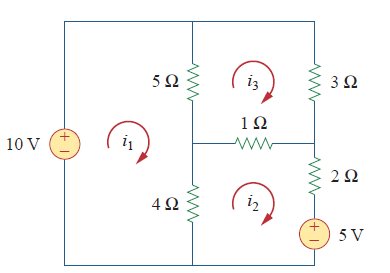 Two coils L1, L2, connected in series-aiding fashion have a total inductance of 250 mH. When connected in a series-opposing configuration, the coils have a total inductance of 150 mH. If the inductance of one coil (L1) is three times the other, Find L1, L2 and M. What is the coupling coefficient?Design a series RLC circuit with B = 20 rad/s and =1krad/s. Find the quality factor of the circuit for R = 10 Ω.For the circuit below, obtain the transfer function. What type of filter is represented by the circuit; determine the corner frequency? Take R1 = 100 Ω = R2, L = 2 mH.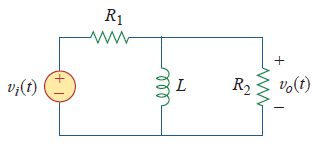 A parallel RLC circuit has R = 5k Ω, L = 8 mH, and C = 60 µF. Determine:the resonant frequencythe bandwidththe quality factor In an electronic device, a series circuit is employed that has a resistance of 100 Ω, a capacitive reactance of 5 k Ω, and an inductive reactance of 300 Ω when used at 2 MHz. Find:the resonant frequency and,the bandwidth of the circuit.Find the voltage  across the 4-Ω resistor in the circuit below: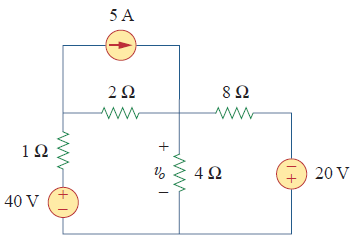 A series RLC circuit has resistance, R = 12 Ω and inductance, L = 60 mH, calculate:the value of C that will produce a quality factor of 50 ω1, ω2, and Bthe average power dissipated at ω = ω0, ω1, and ω2.		     Take Vm = 60V A radio receiver has an output resistance of 300 Ω. When connected directly to an antenna system with a characteristic impedance of 75 Ω, an impedance mismatch occurs. By inserting an impedance-matching transformer ahead of the receiver, maximum power can be realized. Calculate the required turns ratio.Design a series RLC circuit with B = 20 rad/s and =1krad/s. Find the quality factor of the circuit for R = 10 Ω.For the circuit below, obtain the transfer function. What type of filter is represented by the circuit; determine the corner frequency? Take R1 = 100 Ω = R2, L = 2 mH.A parallel RLC circuit has R = 5k Ω, L = 8 mH, and C = 60 µF. Determine:the resonant frequencythe bandwidththe quality factor In an electronic device, a series circuit is employed that has a resistance of 100 Ω, a capacitive reactance of 5 k Ω, and an inductive reactance of 300 Ω when used at 2 MHz. Find:the resonant frequency and,the bandwidth of the circuit.Obtain the mesh-current equations for the circuit below: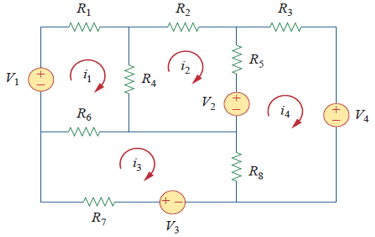 Find the voltage, Vo across the output resistor in the circuit below: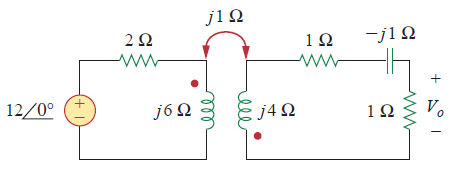 